PLASSPRISER i Enger barnehage fra januar 2021.Maksprisen for foreldrebetaling er stadig i endring, og fra 01.01.2021 blir den 3.230 pr.mnd. Dette er pris UTEN smøremåltid! De andre barnehagene i Sigdal ligger på makspris, mens vi er de eneste som ligger godt under. Eierstyret i barnehagen velger å fortsatt legge seg under makspris, men det ble vedtatt i eierstyret den 30.11.20, at vi justerer prisene med 100 kr.Vi ligger allikevel 400 kr pr måned under de andre!                                                    Prisendringen er fra 01.01.21.Smøremåltid, er inkl. lunsj, melk, frukt, knekkebrød/grøt.Det er 30% søskenmoderasjon på plassprisen for barn 2.Det er 50% søskenmoderasjon på plassprisen for barn 3,4...Dagsatsen for ekstradag er på 300,- pr dag.Det kan søkes reduksjon eller fritak fra foreldrebetaling på særskilt grunnlag. ( Info og søknadsskjema på kommunens nettsider).Det blir fortsatt matbokser til alle måltider, så dere betaler fortsatt plasspris uten smøremåltid, selv om barnehagen har utgift på melk og noen varme måltider innimellom.Vedtatt i eierstyret 30.11.20.       NB!  VÆR SÅ SNILL Å ENDRE FAST TREKK FRA JANUAR!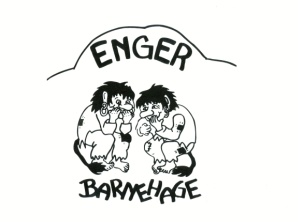 PLASSPRISER i Enger barnehage fra januar 2021.Maksprisen for foreldrebetaling er stadig i endring, og fra 01.01.2021 blir den 3.230 pr.mnd. Dette er pris UTEN smøremåltid! De andre barnehagene i Sigdal ligger på makspris, mens vi er de eneste som ligger godt under. Eierstyret i barnehagen velger å fortsatt legge seg under makspris, men det ble vedtatt i eierstyret den 30.11.20, at vi justerer prisene med 100 kr.Vi ligger allikevel 400 kr pr måned under de andre!                                                    Prisendringen er fra 01.01.21.Smøremåltid, er inkl. lunsj, melk, frukt, knekkebrød/grøt.Det er 30% søskenmoderasjon på plassprisen for barn 2.Det er 50% søskenmoderasjon på plassprisen for barn 3,4...Dagsatsen for ekstradag er på 300,- pr dag.Det kan søkes reduksjon eller fritak fra foreldrebetaling på særskilt grunnlag. ( Info og søknadsskjema på kommunens nettsider).Det blir fortsatt matbokser til alle måltider, så dere betaler fortsatt plasspris uten smøremåltid, selv om barnehagen har utgift på melk og noen varme måltider innimellom.Vedtatt i eierstyret 30.11.20.       NB!  VÆR SÅ SNILL Å ENDRE FAST TREKK FRA JANUAR!DAGERPLASSPRIS U/ SMØREM.SMØREMÅLTIDPRIS PR.MND5 DAGER2.8303003.1304 DAGER2.6602402.9003 DAGER2.4001802.580DAGERPLASSPRIS U/ SMØREM.SMØREMÅLTIDPRIS PR.MND5 DAGER2.8303003.1304 DAGER2.6602402.9003 DAGER2.4001802.580